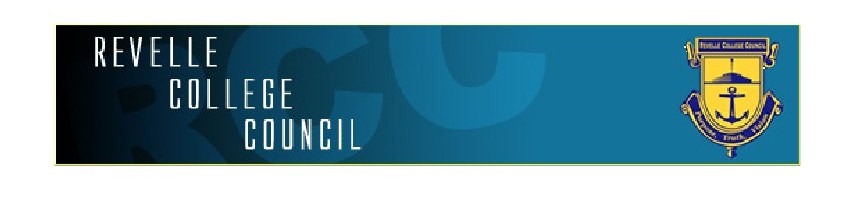 Fall Appointments Packet2015-2016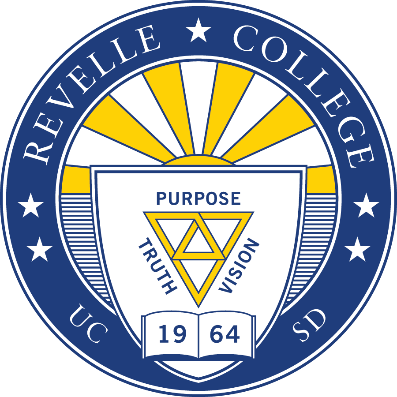 Dear Applicant,Thank you for your interest in joining Revelle College Council (RCC).  RCC is the student governing body for Revelle College and oversees many of the events that Revelle College enjoys, while also being responsible for financial, legislative, and campus initiatives.  Members of RCC help publicize, fund, and plan Revelle College events, while working closely with Revelle student organizations, other college councils, the Associated Students, and college administrators to foster a cohesive Revelle community.  RCC is composed of a dynamic group of proactive individuals who work together to serve the students of Revelle and UC San Diego. Being a part of RCC will allow you to gain leadership skills and practical knowledge, while building lasting friendships. The level of satisfaction you will retain from your work in RCC directly relates to your goals with the council and your future careers, no matter what they may be.During the AS Elections, candidates for RCC may run for the following elected positions:PresidentVice President InternalVice President ExternalVice President of FinanceDirector of AdministrationDirector of Special EventsDirector of Student ServicesRevelle Organizations Committee (ROC) ChairAssociated Students College Senator (2)Senior Class RepresentativeJunior Class RepresentativeSophomore Class RepresentativeCommuter RepresentativeWhen positions are not filled by election, or when they become vacant during the year, they are filled by appointment. RCC also has a number of positions that are appointed, including freshman class representatives, transfer representations, and campus wide committee representatives. The majority of council appointments are made in fall quarter.I encourage you to browse the bylaws governing RCC, which are made available on our website at http://rcc.ucsd.edu, to familiarize yourself with the responsibilities and duties required for each position.Included within this packet are the RCC Candidacy Application and a description of the positions that are currently open. You are encouraged to attend an RCC meeting before you chose to apply for a position; our regularly scheduled meetings are held on Thursdays at 5PM in Revelle Conference Room C.  If you have any questions, please feel free to contact me through email.Best of luck!Sincerely,Janani NatarajanRCC Vice President 2015-2016rccvicepresident@ucsd.eduRevelle College Council Appointments Timeline 2015*Interview times will be scheduled in accordance with your availability.Candidacy Application for Revelle College Council (RCC) For which position(s) are you applying?  If you are applying for more than one position, please rank order your preferences with “1” being most desired position. Position descriptions are provided at the end of the packet.  We ask that you read through them carefully._____ A.S. Concerts and Events Representative* (1 position)_____ Bookstore Advisory Committee Representative* (1 position) _____ Director of Special Events (1 position) _____ Freshman Class Representative (2 positions)_____ Housing Dining Hospitality Advisory Committee Representative* (1 position)_____ Senior Class Representative (1 position)_____ Sports Facilities Advisory Board Representative* (1 position) _____ Student Conduct Standards Group Committee Representative* (1 position) _____ Student Fee Advisory Committee Representative** (1 position)_____ Student Organized Voter Access Committee* (1 position) _____ Transfer Representative (2 positions)_____ University Centers Advisory Board Representative* (1 position) _____ Wellbeing Cluster Advisory Board Representative* (1 position) * Campus-wide committee representative** Please note: the Student Fee Advisory Committee Representative requires a two-part interview process. All applicants recommended by College Councils must meet with the SFAC Chair and Vice Chair to ensure the applicant meets minimum standards of commitment to the position, such as the willingness and ability to attend meetings regularly and communicate effectively.Please list all leadership experience and qualifications.Please explain your interest and reasons for running for a position on RCC.What unique traits can you contribute to the Revelle College Council?Please explain specific and practical initiatives you plan to undertake at Revelle while on RCC.Please list any other co-curricular activities in which you are or will be involved in, and the hours per week you will devote to them.  Also mention any other comments you may have and would like to share with the Revelle Community.To the Applicant:Please understand that Revelle College Council is a serious commitment that includes attendance at meetings that begin at 5:00 PM on Thursdays and have no specific ending time. Attendance is necessary to become an integral part of the Council. By signing here you acknowledge the aforementioned meeting schedule.  Application is declared by emailing the Vice President the complete RCC Candidacy Application no later than Wednesday, May 27th by 5:00 PM. By signing this form, you agree that you have read and understood the description of your potential respective duties, outlined on the following page.  After turning in this form, you are considered an official candidate for the position indicated unless you provide a signed letter rescinding your candidacy. If you have any questions, please email Janani Natarajan, Revelle College Council Vice President at rccvicepresident@ucsd.edu. Additionally, we welcome you to attend an RCC meeting anytime! Signature: ______________________________________________       Date: ______________________Revelle College Council Open Position DescriptionsCampus-wide Committee RepresentativesA.	Shall attend all meetings of their respective campus-wide committee and of RCC.B.	Shall represent the interests of the Revelle College Student Body on campus-wide committees. C.	Shall provide regular written and/or oral reports of their committee meetings to RCC.D.	Shall prepare a summary of the term for their successor.E.	Shall organize projects to inform Revelle students of issues related to their campus-wide committee. F.	Shall be non-voting members.	Committee Descriptions:Bookstore Advisory CommitteeThis Bookstore Advisory Committee assists the UCSD Bookstore management in making operational improvements, determining and reviewing short- and long-range goals, and reviewing general service and operational philosophy. Housing, Dining, and Hospitality (HDH) Advisory CommitteeThis is a policy recommending group that is advisory to the Vice Chancellor for External and Business Affairs. The committee reviews and makes recommendations to the Vice Chancellor on policies, contracts, budgets, rates, and levels of service for on-campus residence halls, single undergraduate apartments, and dining services contiguous to the colleges.Sports Facilities Advisory Board (SFAB)The Sports Facilities Advisory Board is the principal advisory committee on sports facilities and related policies at UC San Diego. SFAB is charged by the Chancellor and given the responsibility of ensuring that the sports facilities have the emphases, breadth, and coordination to complement optimally the philosophy, missions, and goals of the University.Student Conduct Standards Group (SCSG)The Student Conduct Standards Group is tasked with assisting the Office of Student Conduct in an annual review of potential changes to the UC San Diego Student Conduct Code; participating in a complete review of the UC San Diego Student Conduct Regulations; and reviewing, requesting feedback from constituents, and commenting upon proposed changes to the University of California System Policies Applying to Campus Activities, Organizations and Students. Student Fee Advisory Committee (SFAC)The UCSD Student Fee Advisory Committee is charged with evaluating Student Fee funded units and making recommendations on allocations of the student fees. Furthermore, SFAC's duty is to ensure that the proposed student fee uses are in the best interests of the University and its students, and in compliance with existing policies and guidelines.Student Organized Voter Access Committee (SOVAC)The Student Organized Voter Access Committee is a non-partisan student organization which seeks to increase voter registration rates within the UCSD community, facilitate a positive discussion about voting, and encourage student voter turnout. SOVAC performs these services by being the primary representative for voter registration on the UCSD campus, holding informational workshops, executing a non-partisan advertising campaign, and collaborating with a variety of student groups.University Centers Advisory Board (UCAB)The University Centers Advisory Board is a student majority board chaired by a student whose purpose is to assure the University Centers (Price Center and Student Center) will achieve its mission and be a unifying force among students, faculty and staff for social, cultural intellectual activities, and services, and to provide opportunities to broaden interpersonal relationships and self-enhancement within a large university.Well-Being Cluster Student Advisory Board (WCSAB)The Well-Being Cluster Student Advisory Board (WCSAB) provides guidance to the Executive Director of Student Health and Well-Being, and the directors of the departments within the cluster which include: Counseling and Psychological Services, Student Health Services, Sexual Assault and Violence Prevention Resource Center and the Zone. The WCSAB helps to ensure that the health and well-being needs of UC San Diego students are identified and met, and their interests are represented in the development of policies, programs and services that support their health and well-being. The WCSAB helps to set future direction of health and well-being services including reviewing fees and providing input in the negotiations of the UC system-wide Student Health Insurance Plan (UCSHIP).Director of Special EventsA.	Shall organize the following: •	RCC Welcome Week activities•	Quarterly 10th Week BarbequesB.	Shall create new events as prescribed by the Council or Special Events Committee. C.	Shall serve on a committee.Freshman Class Representative (2)A.	Shall serve in the role of Freshman Class Representative until the permanent representative is appointed by the fifth week of Fall Quarter and serve until the appointment of their successor.B.	Shall represent the interests of the Revelle College Student Body to RCC.C.	Shall coordinate at least one project per quarter.D.	Shall be a member of the A.S. First Year Council. E.	Shall serve on a committee.Senior Class RepresentativeA.	Shall represent the interests of the Revelle College Student Body to RCC.B.	Shall coordinate at least one project per quarter.C.	Shall assist the Next Step Coordinator. D.	Shall be a member of the Revelle Graduation Committee.Transfer Representative (2)A.	Shall serve in the role of Transfer Representative until the permanent representative is appointed by the fifth week of Fall Quarter and serve until the appointment of their successor.B.	Shall carry out at least one project per quarter connecting Revelle transfer students to the rest of the Revelle community.C.	Shall be a member of the Revelle Transfer Student Network (RTSN).D.	Shall be the Revelle College representative to the All Campus Transfer Association (ACTA).E.	Shall serve on a committee.Application Packets AvailableFriday, September 25th, 2015  RCC Meeting (attendance STRONGLY encouraged)Thursdays at 5:00 PM in Conference Room CApplications DueWednesday, October 7th by 4:00 PM via email to rccvicepresident@ucsd.eduApplicant InterviewsTBAApplicants Notified of DecisionThursday, October 29th, 2015  